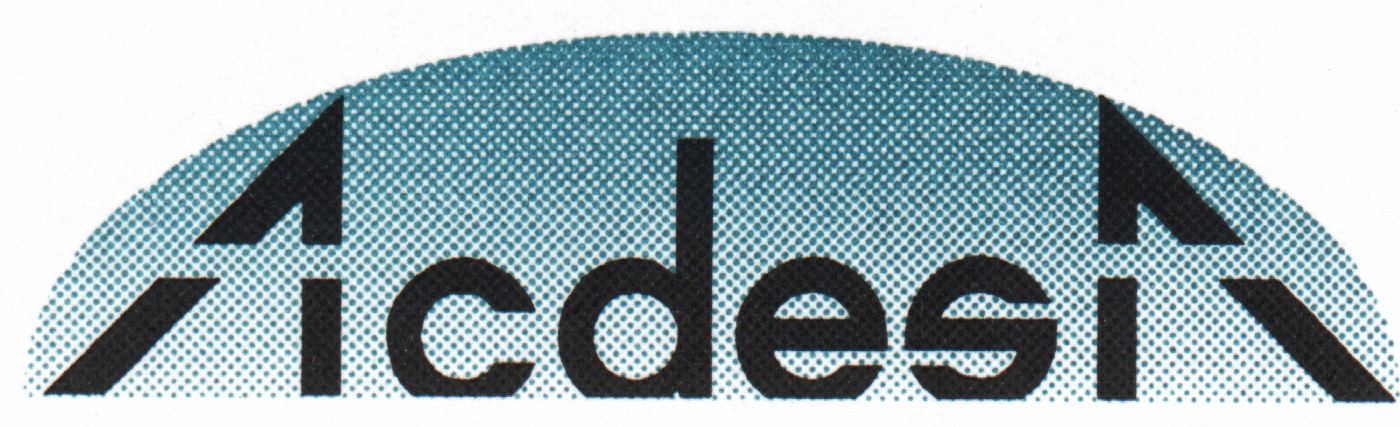 COMUNICADO DE ACDESA-PV CON RESPECTO A LAS DECLARACIONES DEL PRESIDENT XIMO PUIG A PROPÓSITO DE LAS REVERSIONES A LA SANIDAD PÚBLICA DEL MODELO CONCESIONAL SANITARIO (Torrevieja y Dénia)En recientes declaraciones a “El Economista” el presidente de la Comunitat Valenciana Ximo Puig, ha manifestado sus dudas sobre la conveniencia de la reversión de las concesiones sanitarias conocidas como modelo Alzira. Se refiere a las de Torrevieja (finalizará su contrato en octubre 2021) y Dénia (finalizará en 2024) por las repercusiones que podrían tener sobre el déficit público. https://www.eleconomista.es/sanidad/noticias/10498609/04/20/Ximo-Puig-se-plantea-mantener-las-concesiones-sanitarias-para-evitar-el-coste-de-revertirlas.htmlEsta razón nos parece una excusa para abandonar el objetivo estrella del pacto del Botànic, porque el impacto que tiene la reversión de Torrevieja (recordemos que retorna al sistema público sin coste) sobre el déficit público es nulo. Y en el caso de Dénia, el coste puede ser cero si se tienen en cuenta los incumplimientos sistemáticos de contrato por parte de la empresa concesionaria, que se han denunciado en numerosas ocasiones por los ayuntamientos del departamento y la Plataforma de Defensa de la Sanidad Pública de la Marina Alta. El enorme déficit público que se va a producir tras la pandemia, habrá que afrontarlo tanto a nivel comunitario, como estatal, europeo y mundial y probablemente traerá como consecuencia un cambio de paradigma productivo y de financiación que necesariamente habrá de tener una visión más solidaria y colaborativa entre territorios. Utilizar, pues, el aumento del déficit que se va a generar en estas circunstancias, nos parece un argumento falaz que se aprovecha del temor que está generado en la ciudadanía la crisis sanitaria del COVID-19 para no afrontar la reversión del modelo concesional.Estas declaraciones nos parecen más bien influidas por la presión que Ribera Salud está ejerciendo sobre el gobierno valenciano, negociando su permanencia en el Complejo concesional Elx-Torrevieja; ultimando la negociación con Sanitas para hacerse con el control del departamento de Manises y poniendo todos los inconvenientes que ha podido en la negociación entre Generalitat y DKW para evitar la reversión anticipada de Dénia a la que se comprometió Ximo Puig. Los contactos entre Centene (propietaria de Ribera Salud) y el presidente de la Generalitat vienen desde antes de la reversión del Hospital de Alzira, que intentaron evitar y siguieron tras el nombramiento de la exconsellera Montón como ministra de sanidad, favorecidas por el asesor  de presidencia Orengo como la prensa puso de manifiesto https://www.eldiario.es/cv/Monton-Orengo-Generalitat-Ribera-Salud_0_779722503.htmlDesde ACDESA-PV exigimos que se haga frente al compromiso electoral firmado en los pactos del Botànic I y II y que se revierta al sistema sanitario público el modelo concesional, mediante una negociación transparente y en la que primen los derechos ciudadanos a una asistencia sanitaria pública, de calidad, equitativa y que no genere beneficios económicos a la empresa privada. Por tanto entendemos que debe haber un posicionamiento claro de los partidos que forman parte del Gobierno del Botànic sobre este punto.La obligación del gobierno valenciano es auditar de manera transparente y objetiva, no solo desde el punto de vista de eficiencia económica sino también de eficiencia social, las concesiones sanitarias. Así como analizar los escenarios más favorables para acometer estas reversiones para el pueblo valenciano.En opinión de ACDESA-PV la situación de crisis sanitaria, social y económica que estamos viviendo a causa de la pandemia de COVID-19, no puede ser una excusa para abandonar la reversión a la sanidad pública del modelo Alzira. Precisamente lo que está demostrando esta pandemia es que el modelo de sanidad pública es el que mejor puede hacer frente, ante cualquier contingencia, a pesar de los constantes recortes y la precariedad a que ha sido sometido durante los años de gobiernos conservadores. Madrid y Cataluña, con más recortes y con modelos sanitarios más privatizados es donde más impacto negativo ha tenido la pandemia. La sociedad ha comprendido que el sistema público de salud, con el enorme esfuerzo de sus profesionales, es el que ha respondido de manera más eficaz a una situación de salud tan negativa, al superar todas las previsiones.València, abril 2020ACDESA-PV